Liste de fournitures pour les élèves de CE1 et CE2	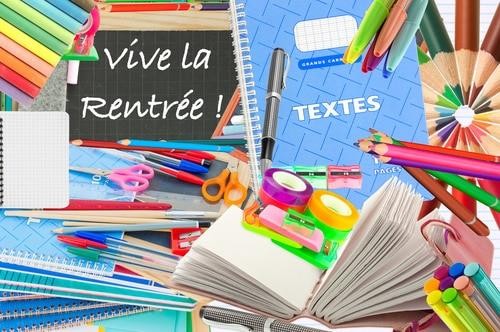 Une trousse.Un agenda (1 page par jour, pas de cahier de texte).Un cartable (pas de sacs à dos, car ils détériorent* les livres ; éviter les cartables à roulettes car ils sont plus lourds).Pour le sport et la piscine :Sac à dos : baskets (propres) et tenue de sport adaptée à la saison.Sac de piscine : maillot de bain (pas de short de bain pour les garçons), bonnet de bain, serviette et lunettes (pas de masque).Les livres et les fichiers devront être recouverts* au plus vite et marqués d’une étiquette au nom de l’enfant.L’élève devra avoir sur lui des mouchoirs en paquets individuels ainsi qu’une gourde (eau, pas de boisson sucrée).Tout livre abîmé sera facturé au prix du neuf.Liste de fournitures pour les élèves de CE1 et CE2	Une trousse.Un agenda (1 page par jour, pas de cahier de texte).Un cartable (pas de sacs à dos, car ils détériorent* les livres ; éviter les cartables à roulettes car ils sont plus lourds).Pour le sport et la piscine :Sac à dos : baskets (propres) et tenue de sport adaptée à la saison.Sac de piscine : maillot de bain (pas de short de bain pour les garçons), bonnet de bain, serviette et lunettes (pas de masque).Les livres et les fichiers devront être recouverts* au plus vite et marqués d’une étiquette au nom de l’enfant.L’élève devra avoir sur lui des mouchoirs en paquets individuels ainsi qu’une gourde (eau, pas de boisson sucrée).Tout livre abîmé sera facturé au prix du neuf.